«Об итогах VI окружного конкурса-фестиваля школьных хоровых коллективов «Детская песня»,посвященного 170-летию образования Самарской губернии»В соответствии с Распоряжением Отрадненского управления министерства образования и науки Самарской области от 01.03.2021 года №64-од «Об организации и проведении VI окружного конкурса-фестиваля школьных хоровых коллективов «Детская песня», посвященного 170-летию образования Самарской губернии» и на основании протокола заседания жюри:1. Принять информацию о проведении VI окружного конкурса-фестиваля школьных хоровых коллективов «Детская песня», посвященного 170-летию образования Самарской губернии (Приложение №1).2. Утвердить прилагаемые списки победителей и призеров Конкурса-фестиваля (Приложение №2).3. Наградить победителей и призеров Конкурса-фестиваля дипломами Отрадненского управления министерства образования и науки Самарской области.4. Контроль за исполнением данного распоряжения возложить на главного специалиста отдела развития образования Пичкурова А.В.Начальник отдела развития образованияОтрадненского управленияминистерства образования и наукиСамарской области							          О.Е. ИвановаПичкуров 23694Приложение №1к распоряжениюОтрадненского управленияминистерства образования и наукиСамарской области№ _______ от _________2021 г.Информацияо проведении VI окружного конкурса-фестиваля школьных хоровых коллективов «Детская песня»,посвященного 170-летию образования Самарской губернии19 марта 2021 года на базе ГБОУ СОШ «ОЦ» №1 с. Кинель-Черкассы проводился VI окружной конкурс-фестиваль школьных хоровых коллективов «Детская песня», посвященный 170-летию образования Самарской губернии.Учредитель конкурса-фестиваля: Отрадненское управление министерства образования и науки Самарской области. Организатор конкурса: государственное бюджетное общеобразовательное учреждение Самарской области средняя общеобразовательная школа №1 «Образовательный центр» с. Кинель-Черкассы им. Героя Советского Союза Елисова Павла Александровича муниципального района Кинель-Черкасский Самарской области.Цели и задачи конкурса-фестиваля.Конкурс-фестиваль проводился в целях популяризации искусства хорового пения, развития творческих связей между общеобразовательными организациями  округа, создания новых творческих коллективов.Задачи:•знакомство широкой публики с хоровой культурой и исполнительским мастерством ученических коллективов;•формирование имиджа хорового коллектива и творческого потенциала учащихся;•содействие сохранению и развитию традиций отечественной хоровой культуры.Конкурс-фестиваль проводился в 1 тур. По его результатам определились победители и призеры, которые награждаются дипломами Отрадненского управления министерства образования и науки Самарской области.К участию в конкурсе-фестивале заявлены 19 детские хоровых коллективов в трех категориях из учреждений образования Отрадненского образовательного округа: ГБОУ СОШ «ОЦ» с. Кротовка, ГБОУ СОШ «ОЦ» с. Тимашево, ГБОУ СОШ им. М.П. Крыгина с. Кабановка, ГБОУ СОШ №1 «ОЦ» с. Кинель-Черкассы, ГБОУ СОШ №2 «ОЦ» с. Кинель-Черкассы, ГБОУ СОШ №3 «ОЦ» с. Кинель-Черкассы, ГБОУ ООШ с. Вольная Солянка, ГБОУ ООШ с. Красная Горка, ГБОУ ООШ с. Семеновка, ГБОУ СОШ «Оц» с. Богатое, ГБОУ СОШ «ОЦ» с. Съезжее, Садгородской филиал ГБОУ СОШ «ОЦ» с. Тимашево.5 хоров - Категория А – Младшие хоры – 1-2 классы, 3-4 классы6 хоров - Категория В - Старшие хоры - 5-6 классы, 7-8 классы.8 хоров - Категория С - Сводный хор.Численность участников хорового коллектива не менее 20 человек.Члены жюри: Колесникова Наталья Геннадьевна – директор МБУДО «Детская школа искусств» Кинель-Черкасского района Самарской областиАристархов Владимир Алексеевич – руководитель СП ДДТ ГБОУ СОШ №2 «ОЦ» с. Кинель-ЧеркассыКосолапова Ольга Николаевна – методист ГБУ ДПО Самарской области «Богатовский Ресурсный центр»Рыжова Инна Борисовна – руководитель МБУ «Культурно-досуговый центр с.п. Кинель-Черкассы»Жюри оценивало выступление детских хоровых коллективов онлайн по присланным ссылкам в соответствии с критериями  выступления по 5-ти бальной шкале. Соответствие репертуара  возрасту;  Создание художественного образа произведения; Техника и мастерство исполнения;Чистота и выразительность музыкального исполнения;Артистизм исполнения.Результаты VI окружного конкурса-фестиваля школьных хоровых коллективов «Детская песня», посвященного 170-летию образования Самарской губернии  размещены на сайте ГБОУ СОШ №1 «ОЦ» с. Кинель-Черкассы (в разделе «Новости» ) http://k-school1.ru/index.php?option=com_content&view=category&layout=blog&id=40&Itemid=56Приложение №2к распоряжениюОтрадненского управленияминистерства образования и наукиСамарской области№ _______ от _________2021 г.Список победителей и призеровVI окружного конкурса-фестиваля школьных хоровых коллективов «Детская песня», посвященного 170-летию образования Самарской губернииНоминация младший хорВозрастная группа 1-4 классНоминация сводный хорВозрастная группа 1-8 классНоминация старший хорВозрастная группа 5-8  класс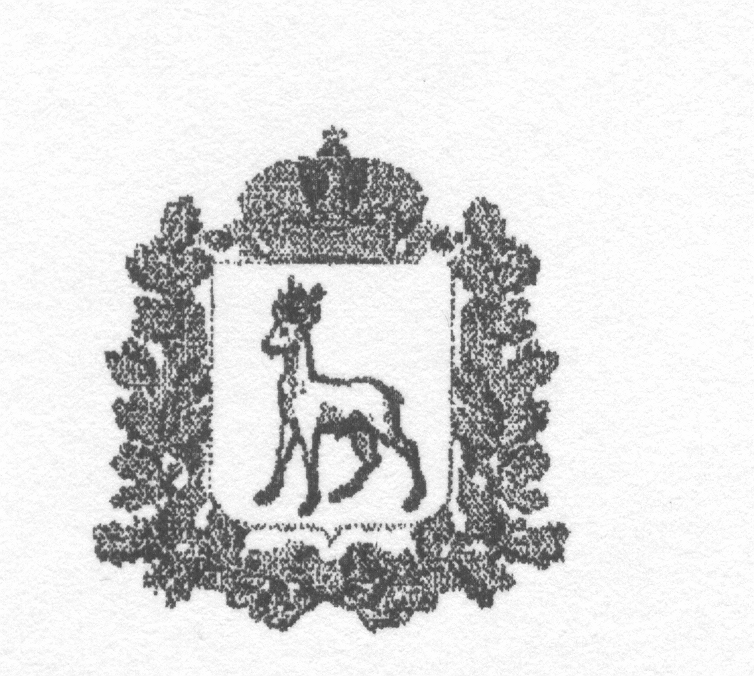 МИНИСТЕРСТВО ОБРАЗОВАНИЯ И НАУКИСАМАРСКОЙ ОБЛАСТИОТРАДНЕНСКОЕ УПРАВЛЕНИЕРАСПОРЯЖЕНИЕот _26.03.2021___г.                      Отрадный                            №_101-од_УчреждениеНазваниеколлективаНазвание конкурсной работыФамилия, имя, отчество, должность педагогаРезультатучастияГБОУ СОШ №2 «ОЦ» с. Кинель-ЧеркассыДетский коллектив «Улыбка»«Земляника»Постникова Татьяна Романовна, учитель  музыкипобедительГБОУ СОШ №1 «ОЦ» с. Кинель-ЧеркассыДетский коллектив «Радуга»«Весенняя капель»Матьякубова Надежда Александровна, учитель  музыкилауреат2 степениУчреждениеНазваниеколлективаНазвание конкурсной работыФамилия, имя, отчество, должность педагогаРезультатучастияГБОУ СОШ им. М.П. Крыгина с. КабановкаДетский коллектив «Россияне»  «Песня о России» Афанасьева Любовь Владимировна, учитель музыкипобедительГБОУ ООШ с. Вольная СолянкаДетский коллектив«Мы твое будущее, Россия»Долматова Марина Вячеславовналауреат2 степениГБОУ СОШ «ОЦ» с. СъезжееДетский коллектив «Капель»«Моя Россия»Маркелова Ирина Юрьевналауреат3 степениСадгородской филиал ГБОУ СОШ «ОЦ» с. ТимашевоДетский коллектив «Аллегро»«Почемучки»Хорольская Наталья Сергеевна, учитель музыкилауреат3 степениУчреждениеНазваниеколлективаНазвание конкурсной работыФамилия, имя, отчество, должность педагогаРезультатучастияГБОУ СОШ №3 «ОЦ» с. Кинель-ЧеркассыДетский хоровой коллектив«Школа»Киреева Наталья Александровна,  учитель музыкилауреат2 степениГБОУ СОШ «ОЦ» с. ТимашевоДетский хоровой коллектив«Мы вместе»Оленина Екатерина Владимировна, учитель музыкилауреат3 степени